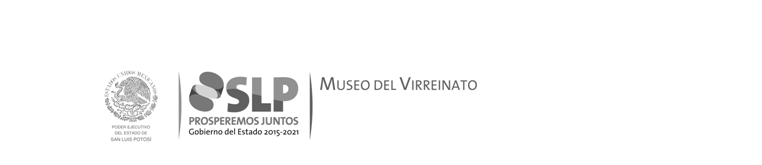 El Curriculum de Este trabajador se encuentra en proceso de Actualización